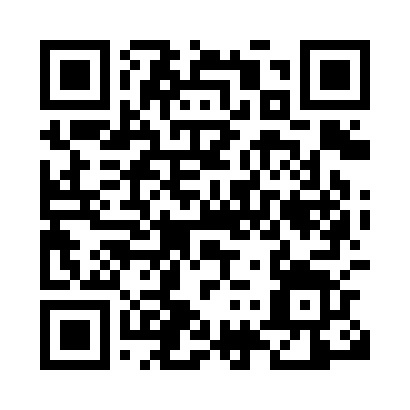 Prayer times for Bad Urach, GermanyWed 1 May 2024 - Fri 31 May 2024High Latitude Method: Angle Based RulePrayer Calculation Method: Muslim World LeagueAsar Calculation Method: ShafiPrayer times provided by https://www.salahtimes.comDateDayFajrSunriseDhuhrAsrMaghribIsha1Wed3:516:021:195:198:3710:402Thu3:486:011:195:208:3910:433Fri3:455:591:195:218:4010:454Sat3:425:571:195:218:4210:475Sun3:395:561:195:228:4310:506Mon3:375:541:195:228:4410:527Tue3:345:531:195:238:4610:558Wed3:315:511:195:238:4710:579Thu3:285:501:195:248:4911:0010Fri3:255:481:195:248:5011:0211Sat3:235:471:195:258:5111:0512Sun3:205:451:195:258:5311:0813Mon3:175:441:195:268:5411:1014Tue3:145:431:195:268:5511:1315Wed3:115:411:195:278:5711:1516Thu3:095:401:195:278:5811:1817Fri3:065:391:195:288:5911:2018Sat3:035:381:195:289:0111:2319Sun3:025:371:195:299:0211:2620Mon3:025:351:195:299:0311:2821Tue3:015:341:195:309:0411:2922Wed3:015:331:195:309:0611:2923Thu3:015:321:195:319:0711:3024Fri3:005:311:195:319:0811:3025Sat3:005:301:195:319:0911:3126Sun3:005:291:205:329:1011:3227Mon2:595:291:205:329:1111:3228Tue2:595:281:205:339:1211:3329Wed2:595:271:205:339:1311:3330Thu2:595:261:205:349:1411:3431Fri2:585:251:205:349:1511:34